Инструкция по перемещению ЛС на ФАП (маркированный товар)Склад – работа с маркированным товаром – Работа с заготовками возврата.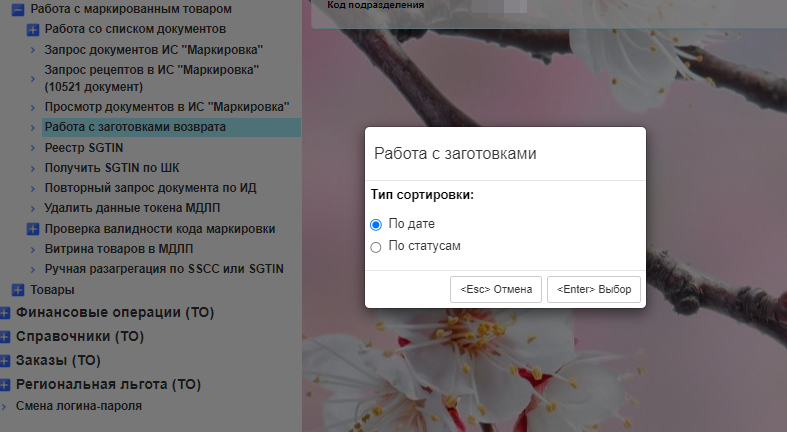 Создать заготовку возврата (F3), выбрав соответствующий источник финансирования (Федеральный/Субъект), добавить необходимое ЛС, указать количество, отсканировать ШК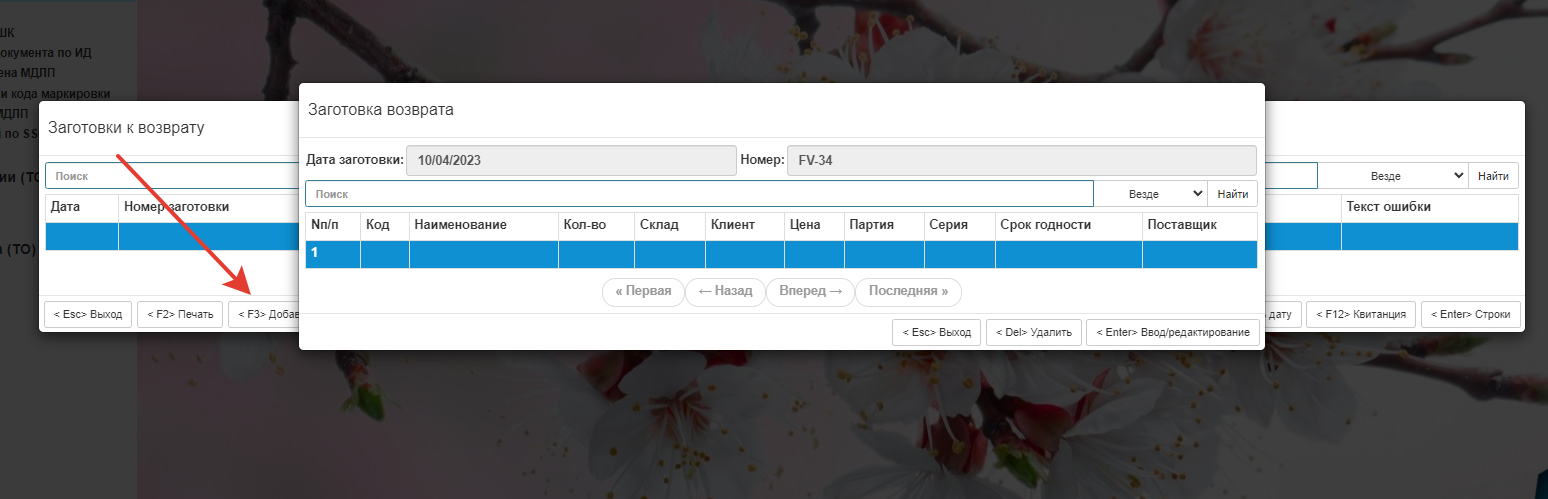 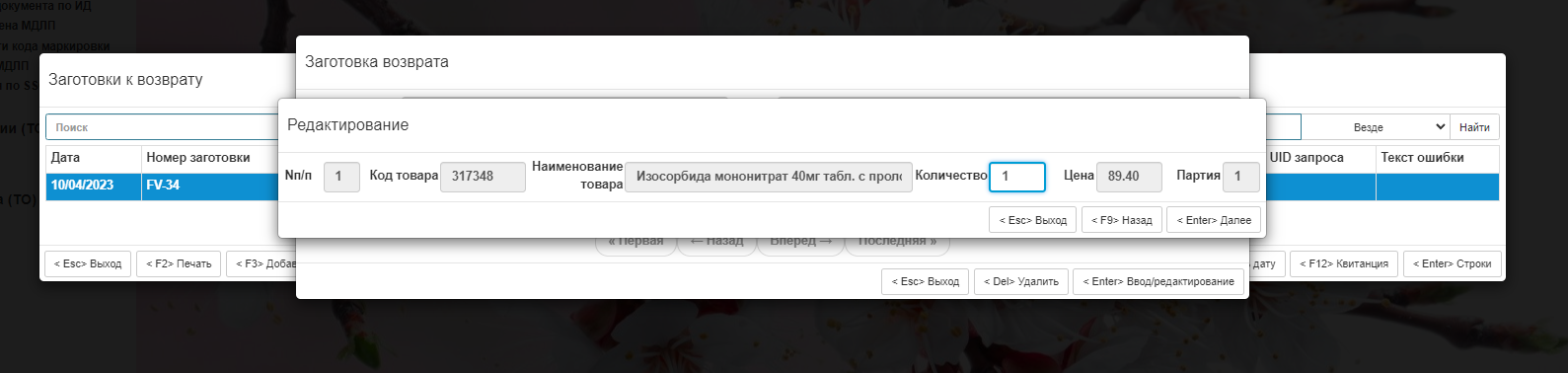 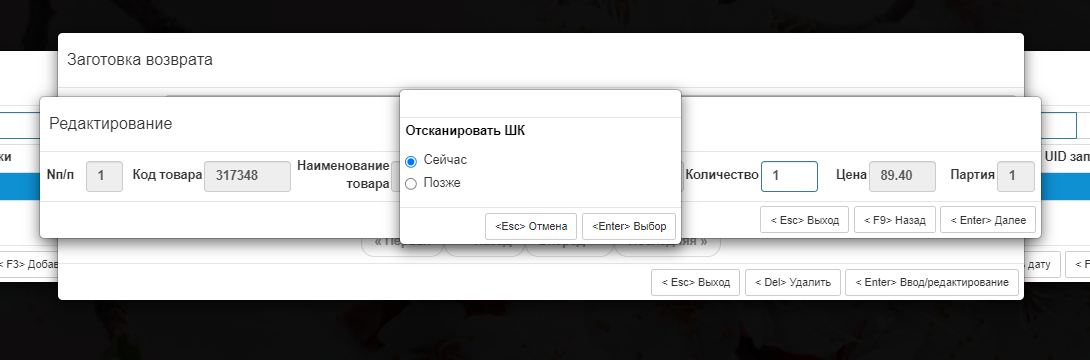 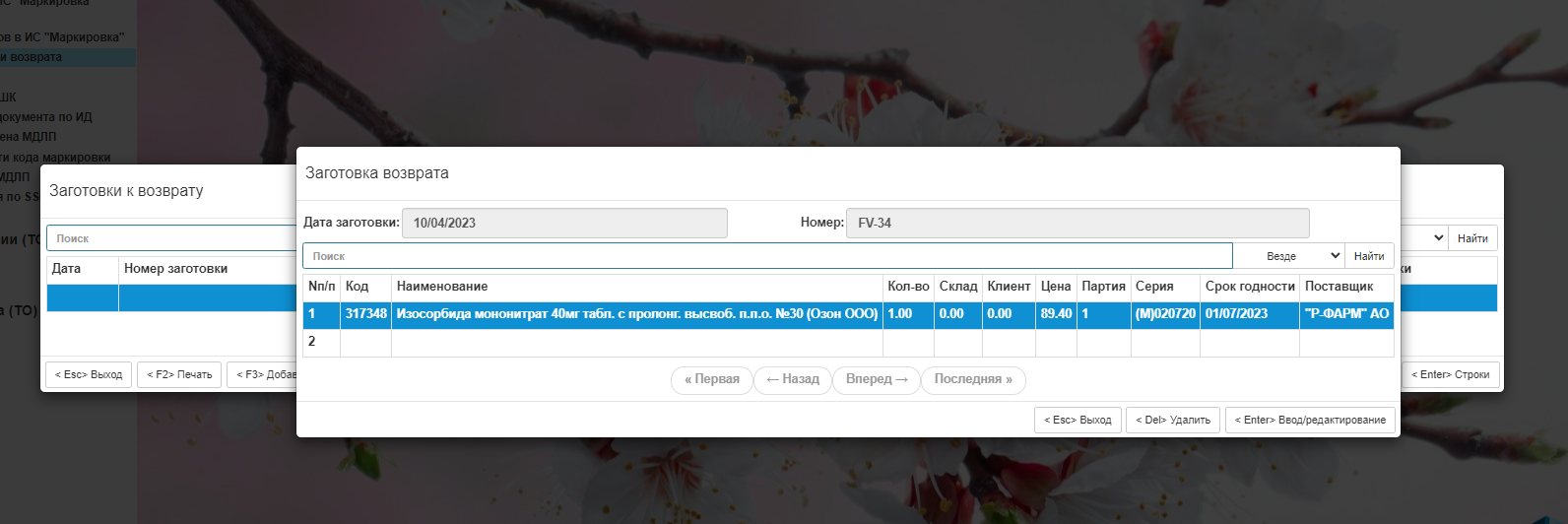 Сформируется документ на возврат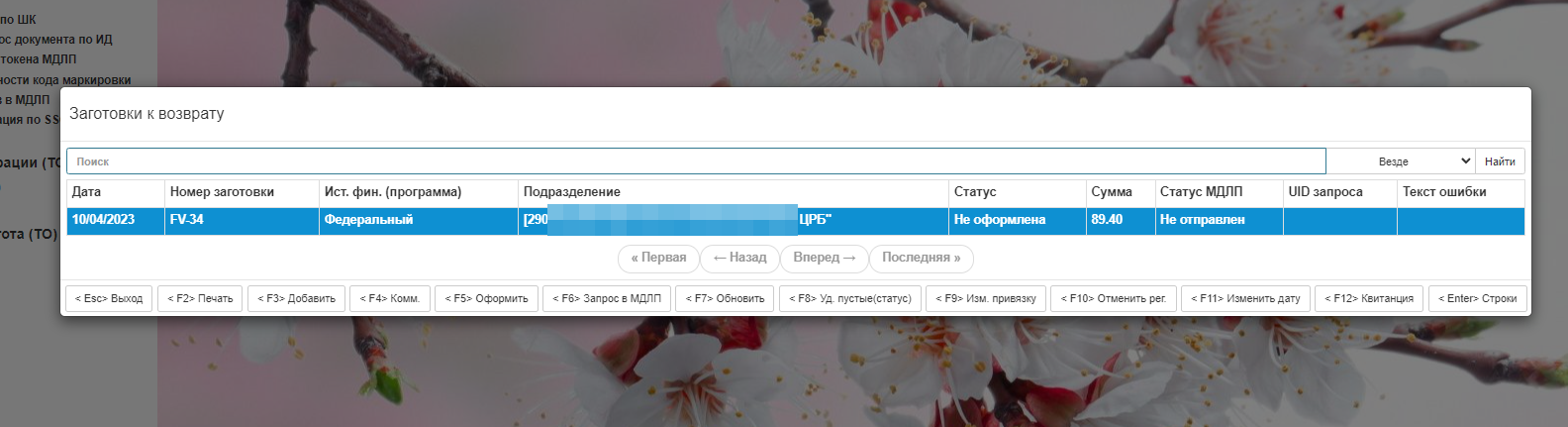 Отправить запрос в МДЛП (F6), выбрать собственный РС.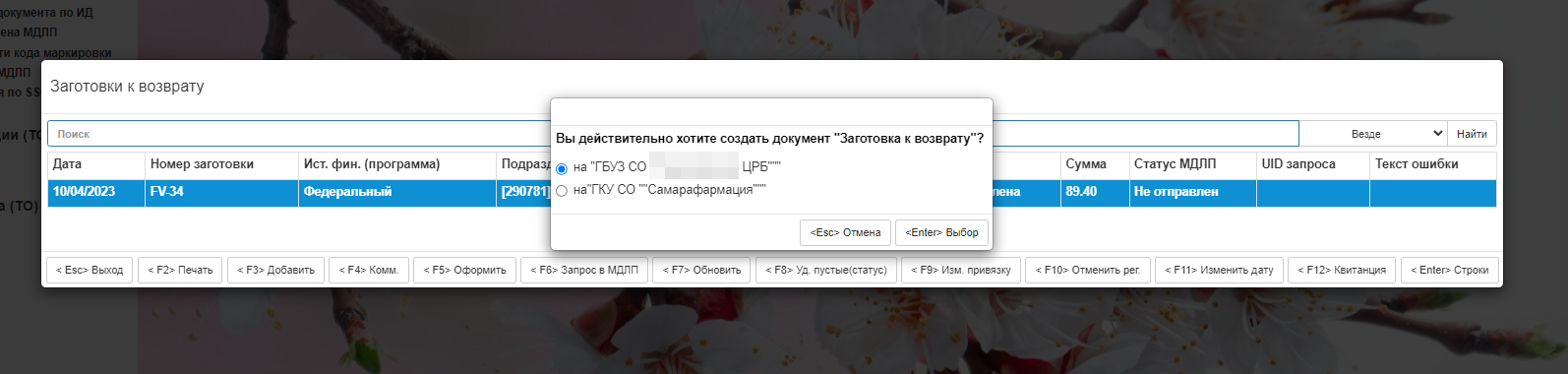 Возможные ошибки: в данном случае необходимо заполнить справочник подразделений на РССправочники – Редактирование реквизитов подразделений
ID места деятельности указывать центральной аптеки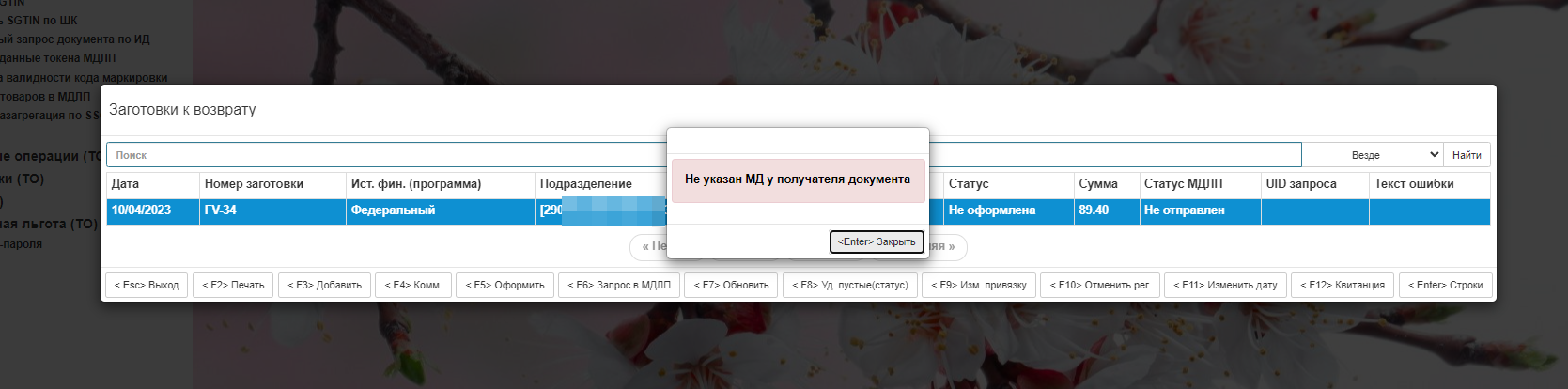 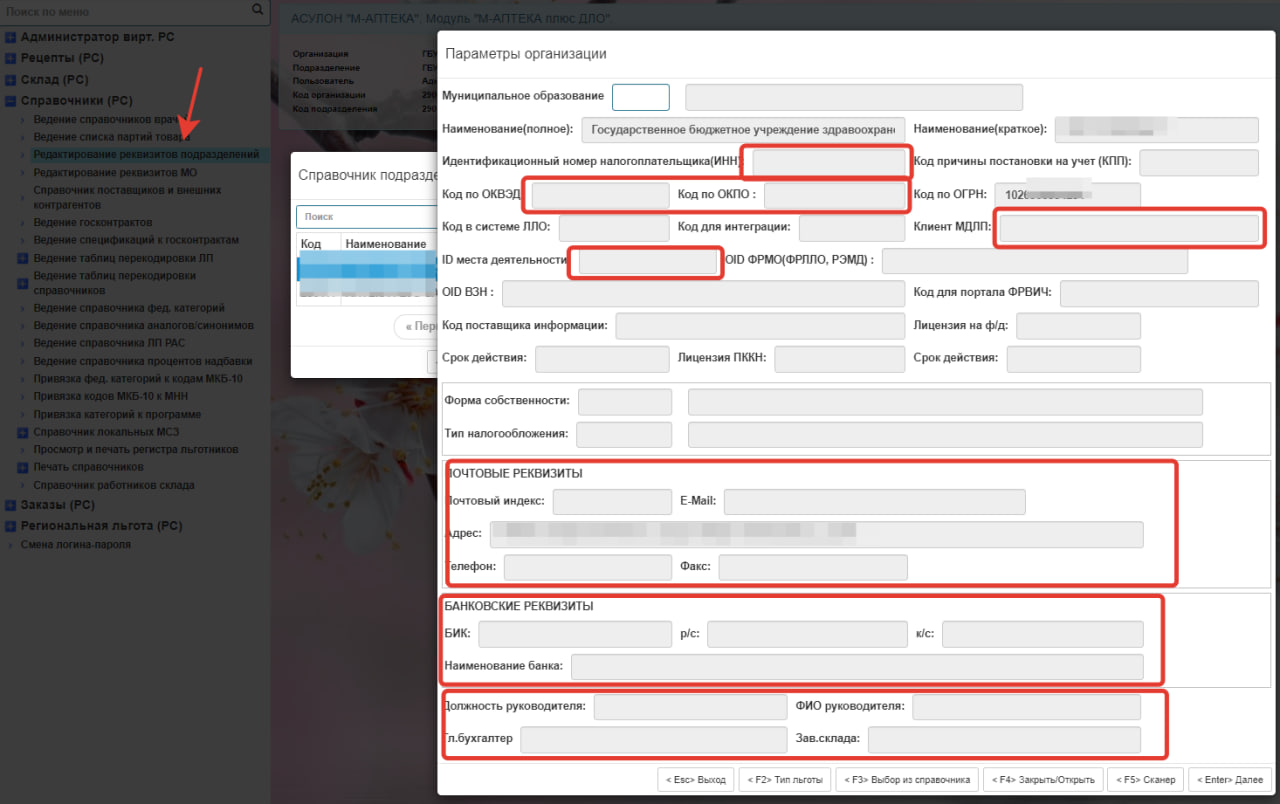 Если идентификатор МД РС и ТО совпадает, документ не требует подтверждения в ИС Маркировка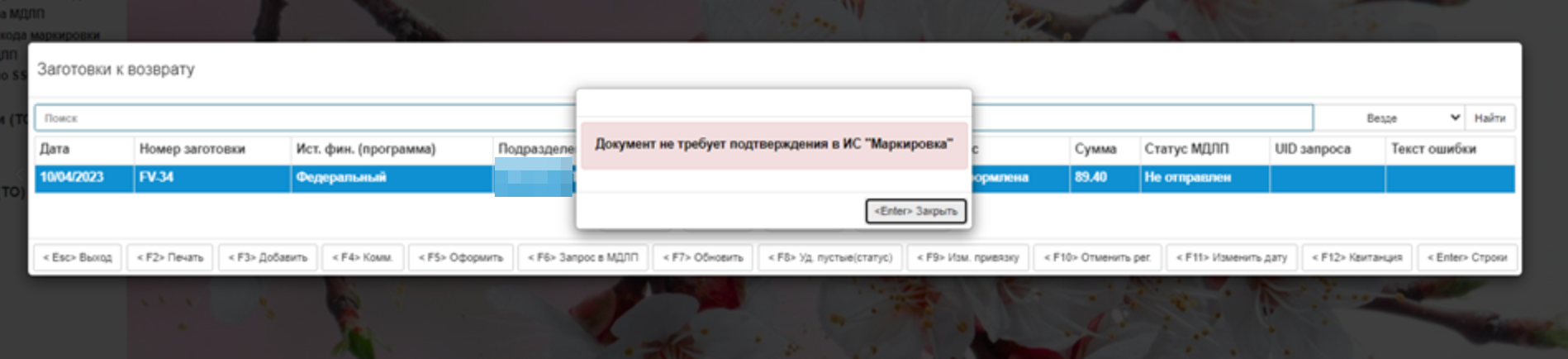 Статус МДЛП сменится на подтвержден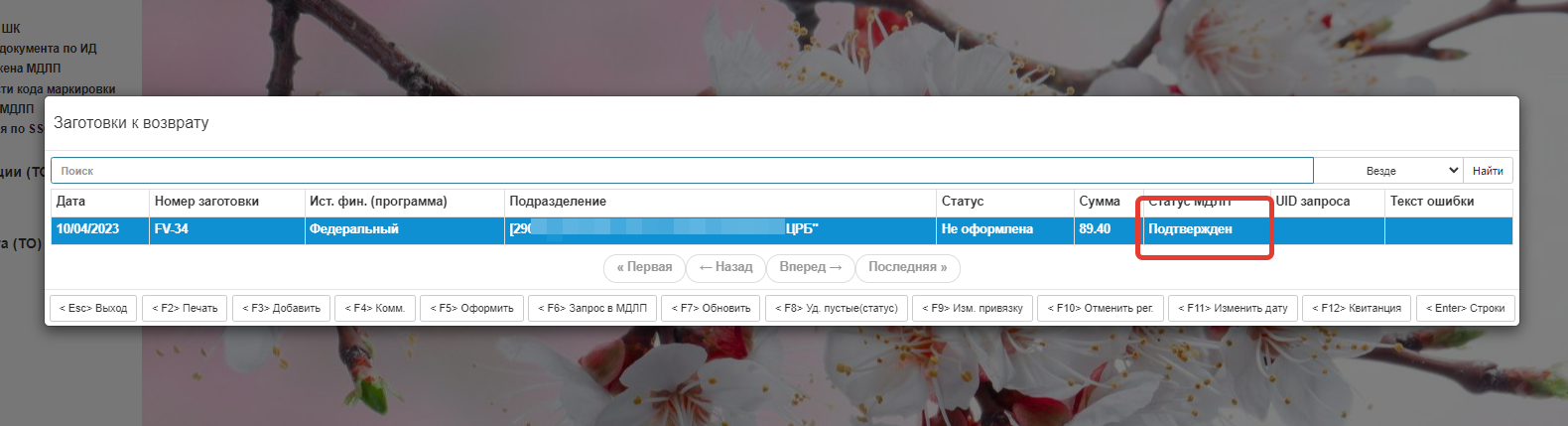 Нажать F5 – оформить.Войти под учетной записью РС, выбрать пункт работа с заготовками возврата (Подразделений)
Склад – работа с маркированным товаром – Работа с заготовками возврата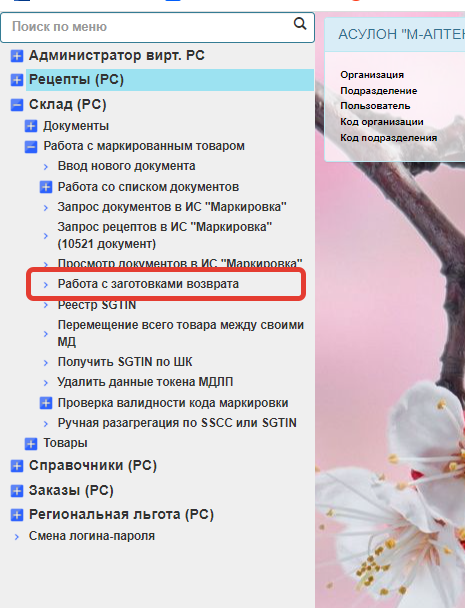 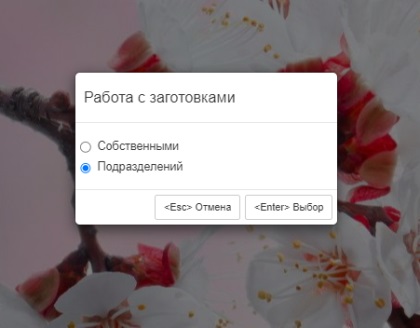 Выбрать соответствующую заготовку, открыть , отсканировать SGTIN и отправить запрос в МДЛП (F6), подождать некоторое время (т.к документы в мдлп обрабатываются не сразу) и получить квитанцию (F12) (Статус МДЛП станет подтверждён).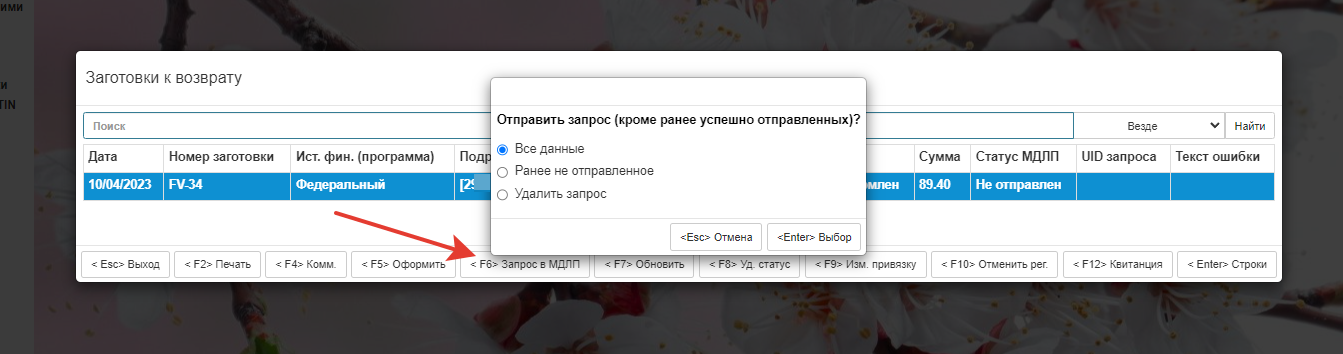 Возможная ошибка :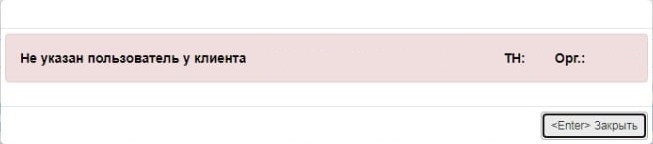 Заполнить у пользователя Администратор РС поле “Пользователь МДЛП”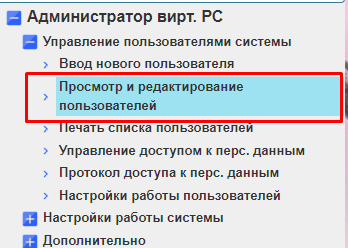 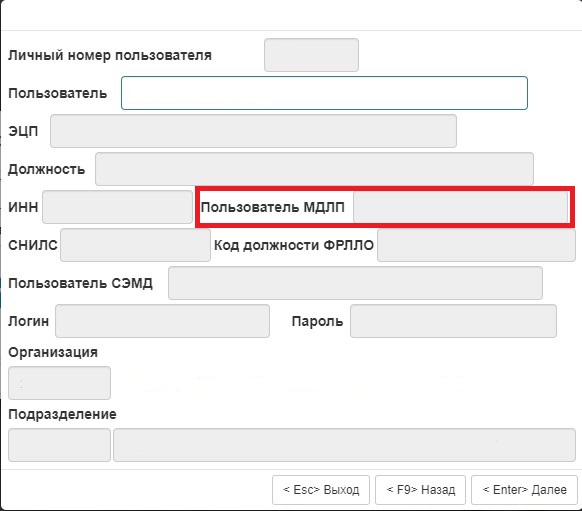 Оформить документ (F5)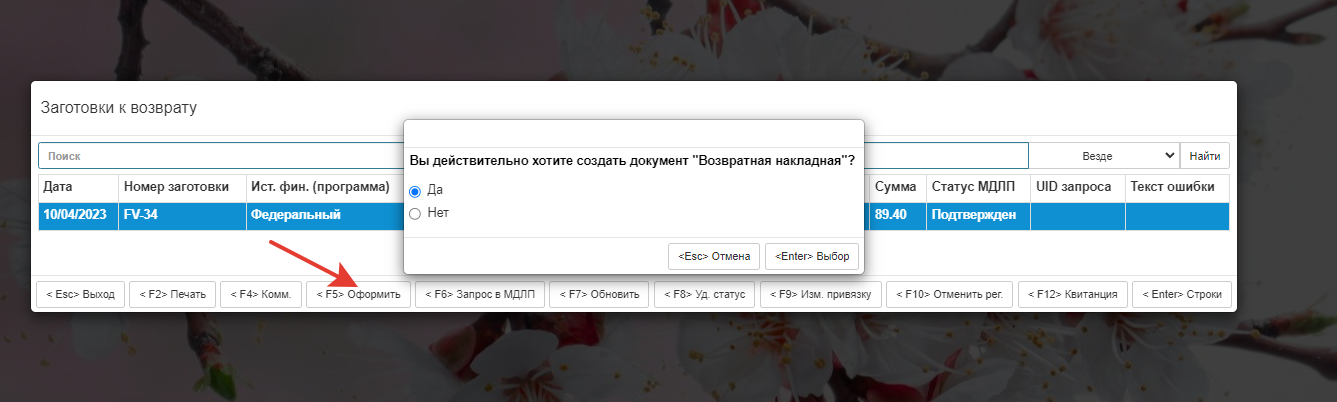 Для передачи со склада РС на ФАП (в том числе ТО) – создаем новый документ (накладную)
Склад – работа с маркированным товаром – ввод нового документа
Выбрать источник финансирования (Федеральный/Субъект)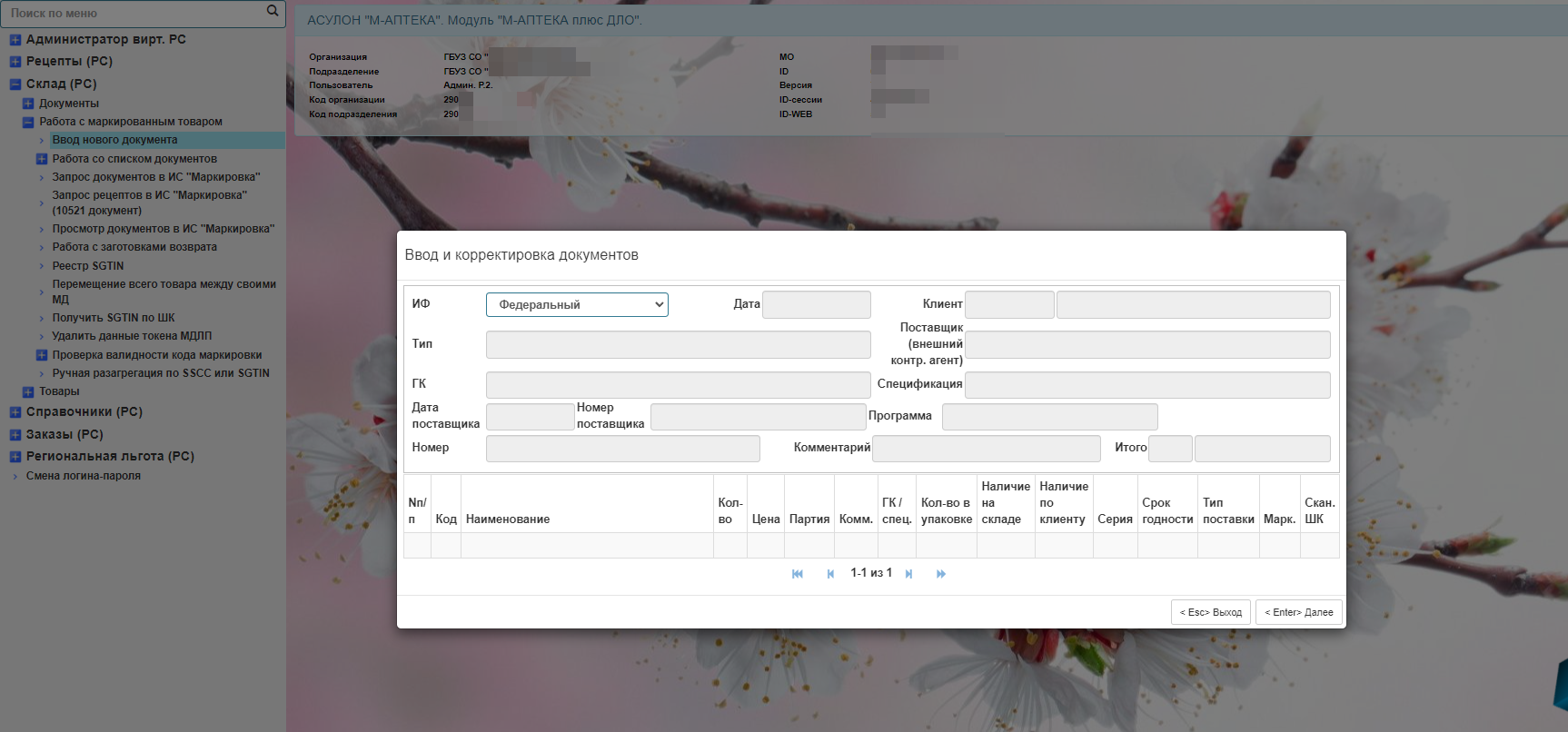 Выбрать соответствующего клиента (ТО, ФАП)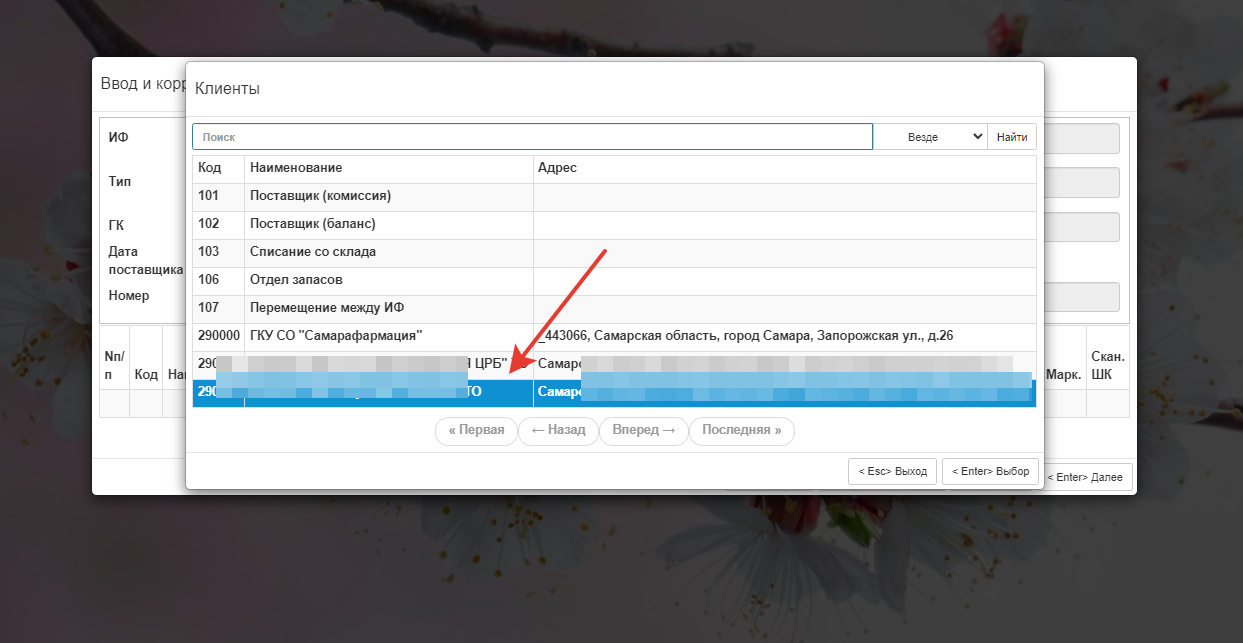 Тип документа – Заготовка для накладной (марк. товар)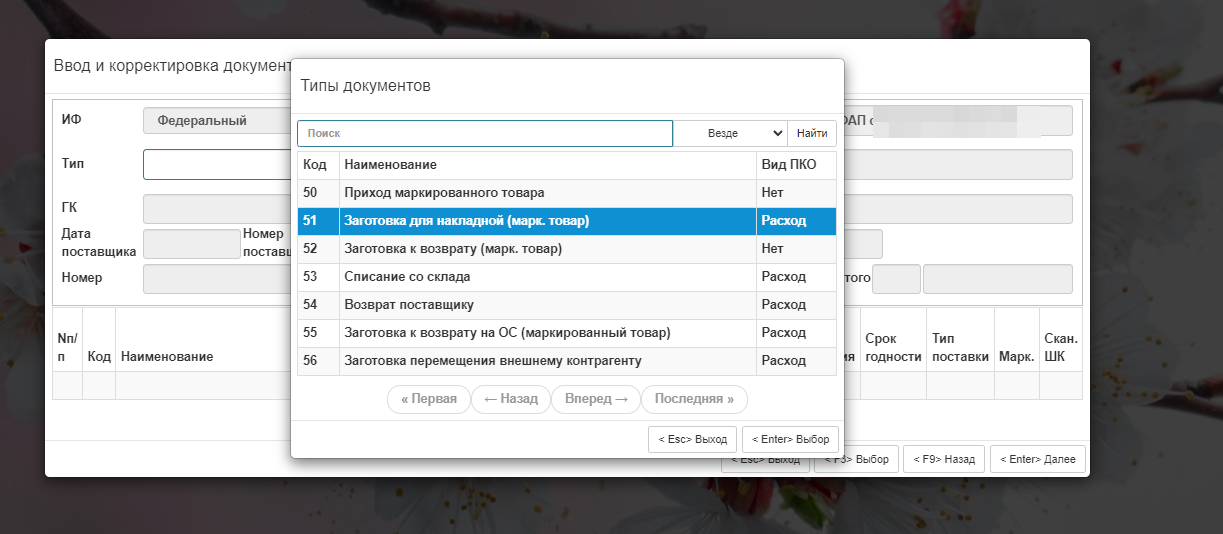 Остальные поля заполнять не нужно. Номер накладной сгенерируется автоматически исходя из источника финансированияДобавить соответствующий товар (F4)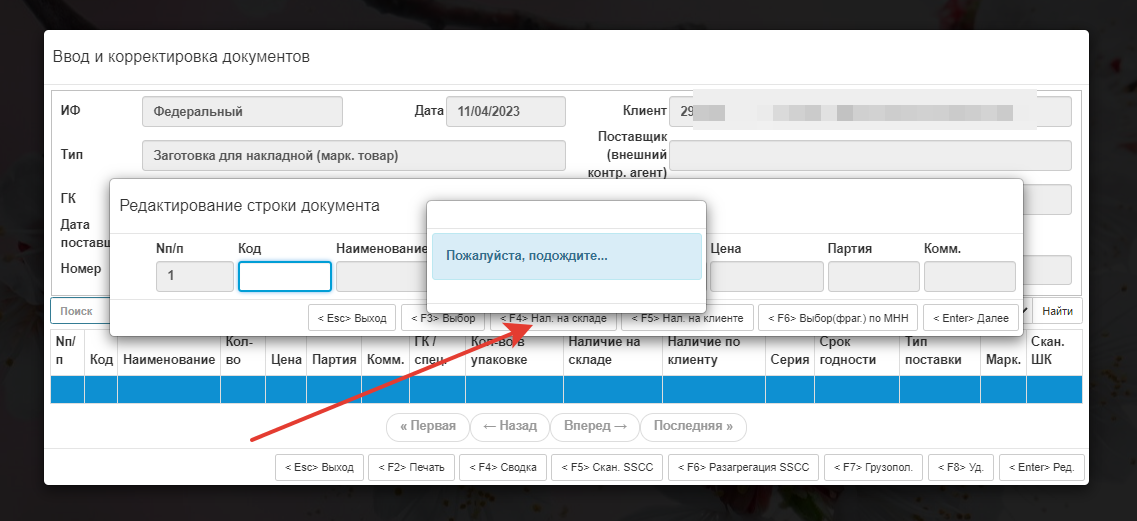 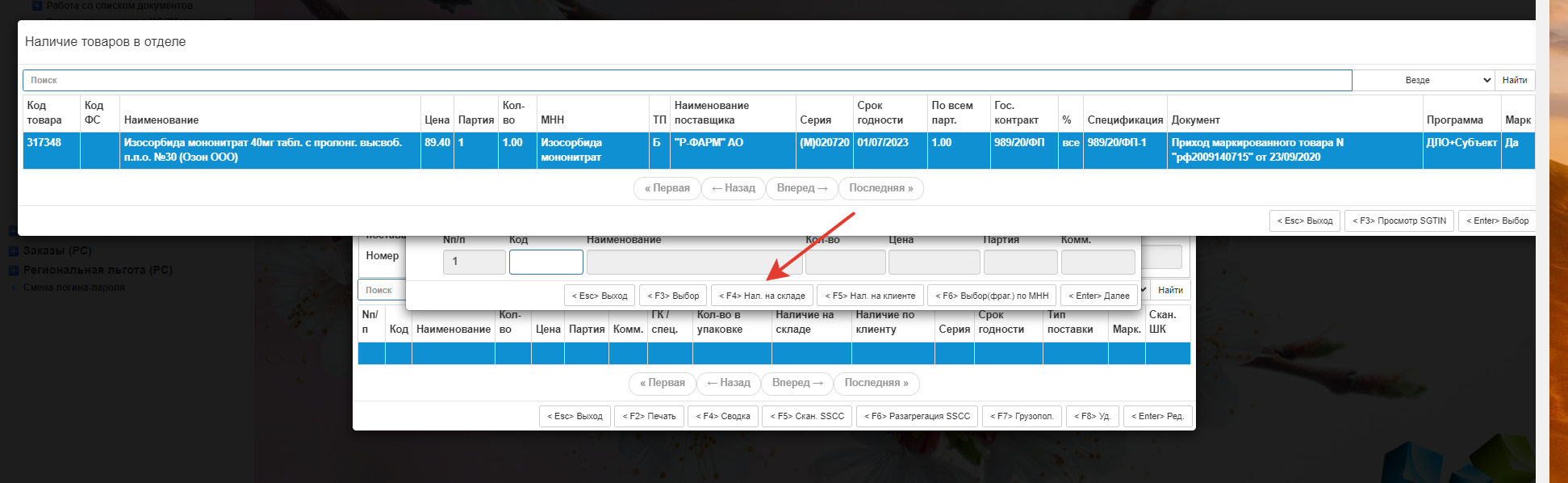 Отсканировать ШК, нажать выход (ESC), система предложит отправить данные в МДЛП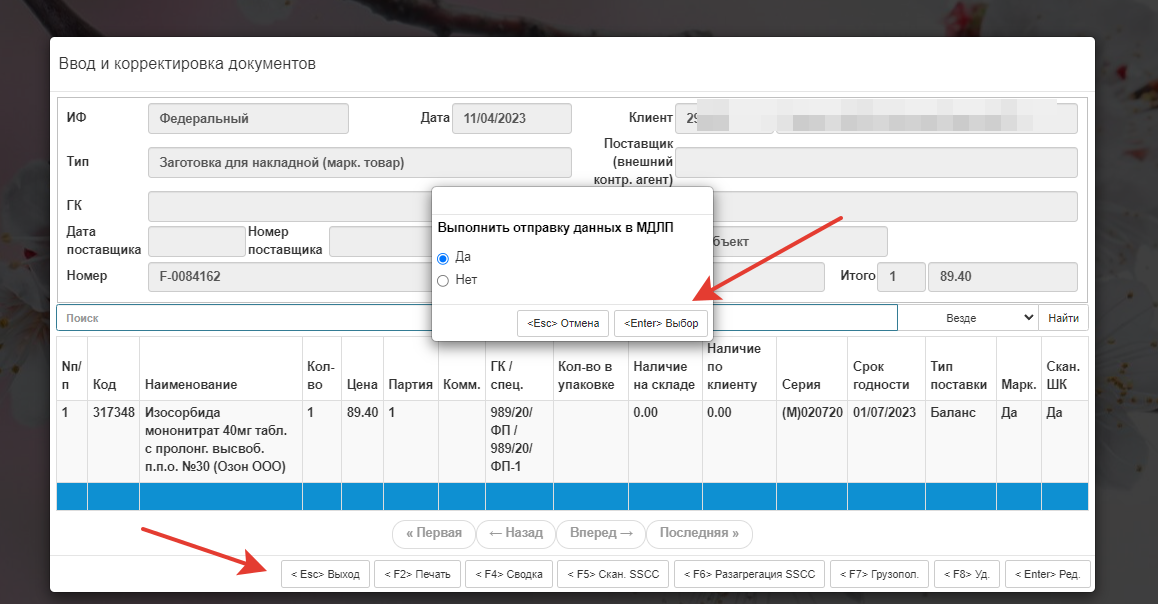 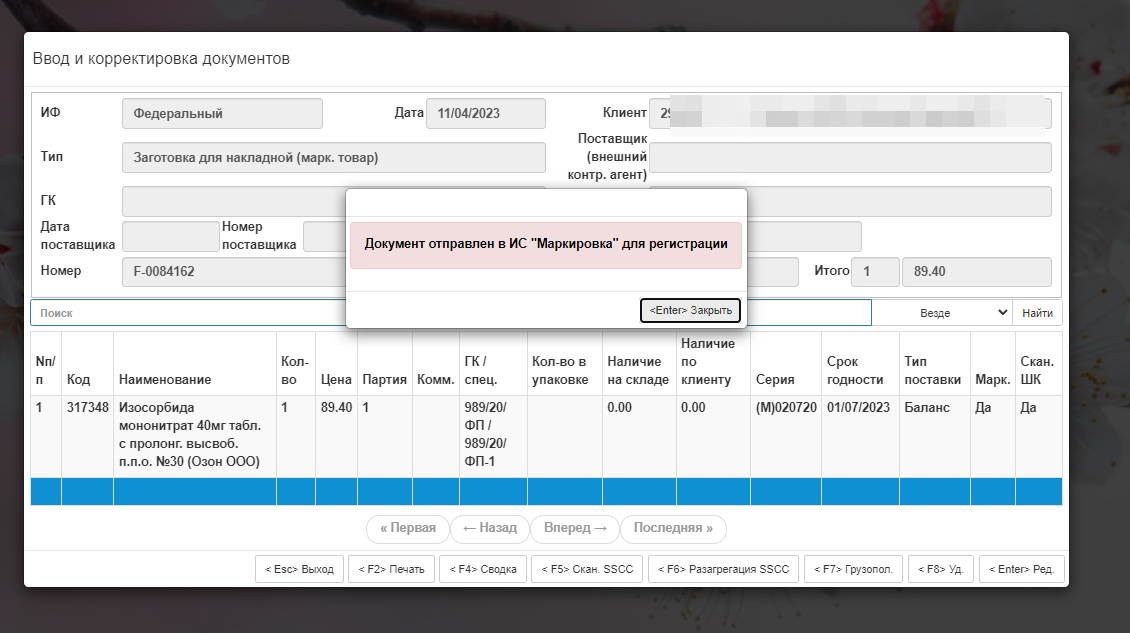 Склад – работа с маркированным товаром – работа со списком документов – документы по подразделению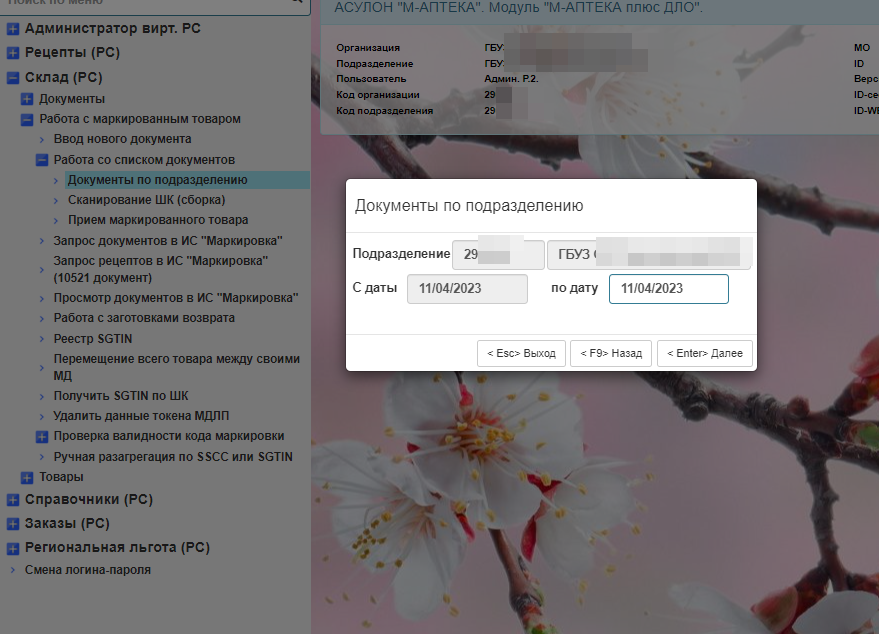 Выйдет список документов –  получить квитанцию (F12)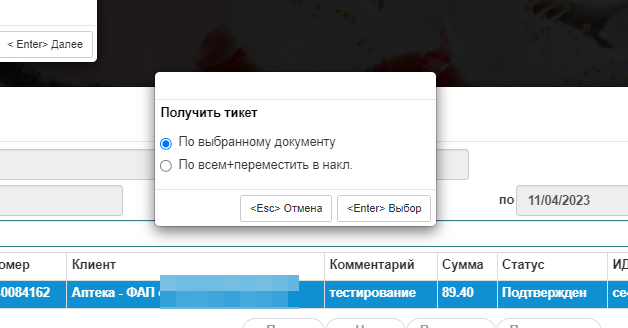 Переместить документ (F5)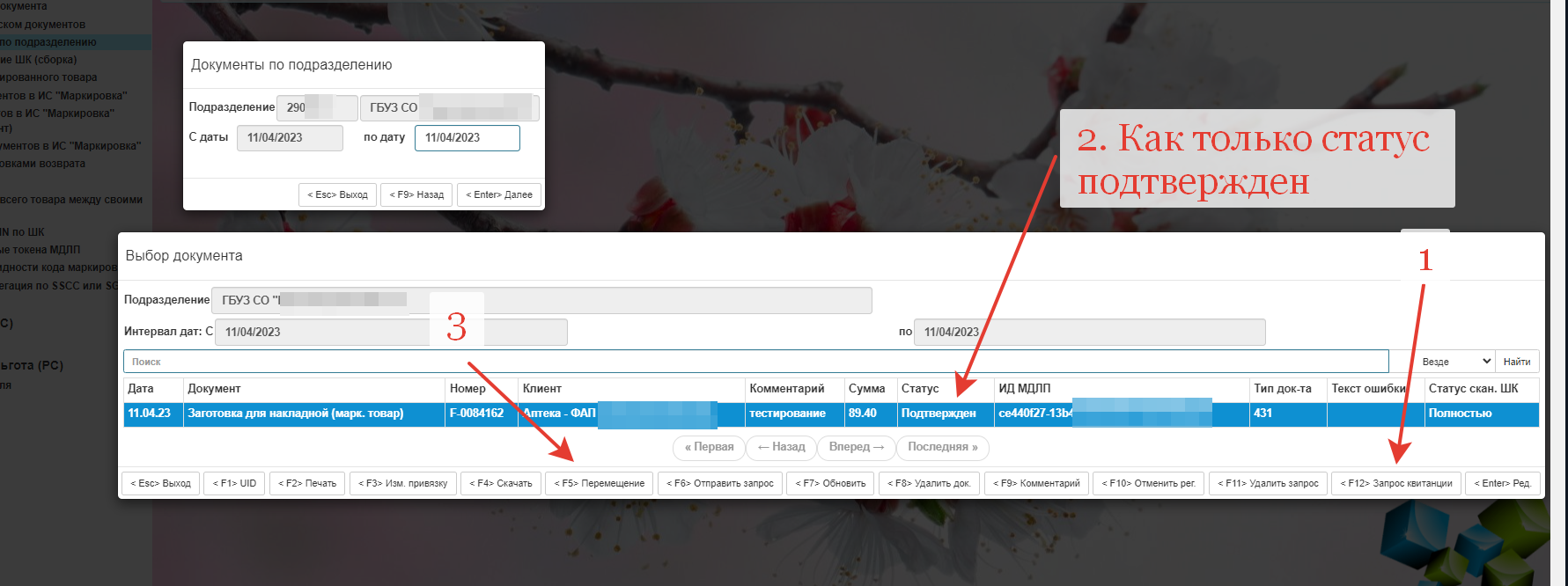 Результат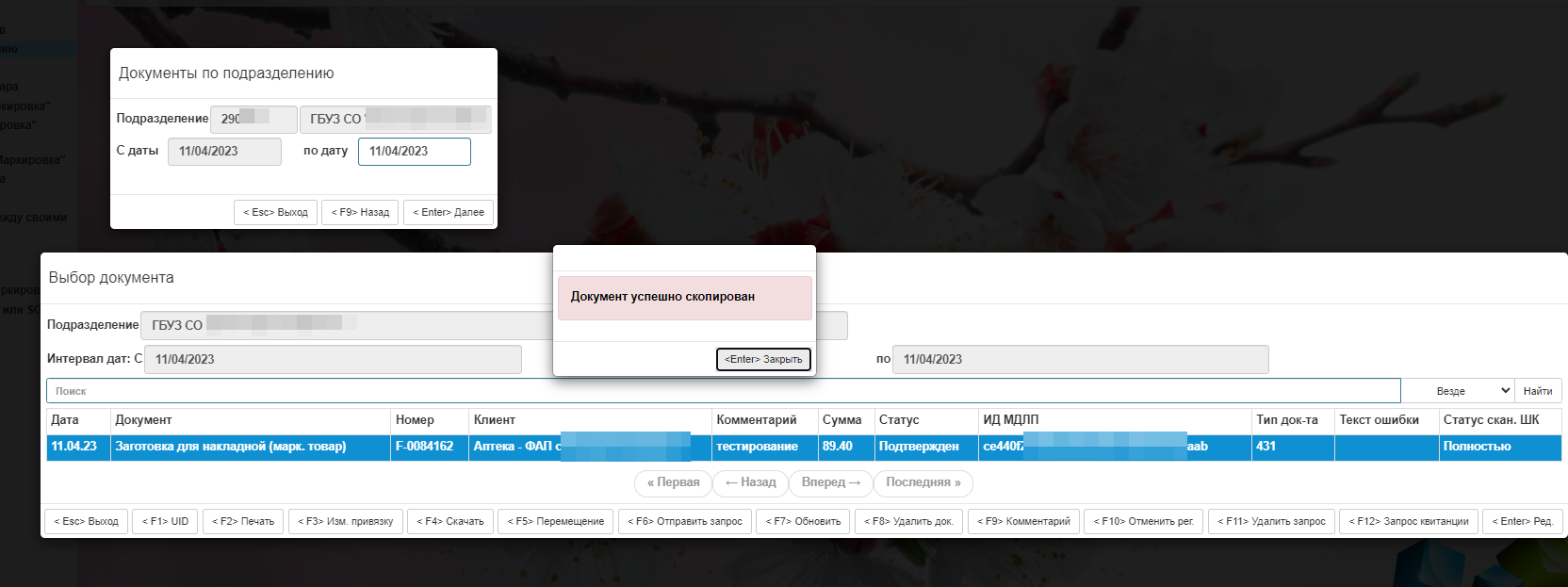 Принять накладную на ТО (ФАП), аналогично приему товара с ОС (склад Самарафармация)
Здесь достаточно отсканировать весь товар в накладную не отправляя запрос в мдлп, т.к 431 документ (перемещение) не требует отправки подтверждения в мдлп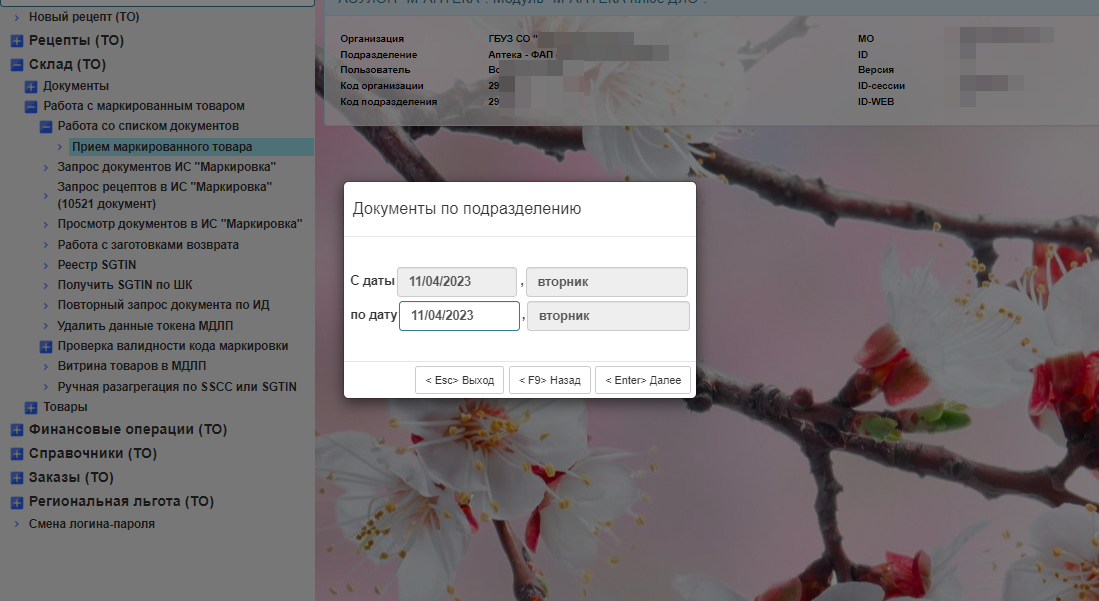 Инструкция по перемещению ЛС на ФАП (не маркированный товар)Действия по перемещению не марк товара практически аналогичны (не требует сканирования товара и подтверждения действий в мдлп), поэтому данная инструкция в сокращенной форме.Создаем заготовку возврата из аптеки (ТО)Склад – товары – заготовки возврата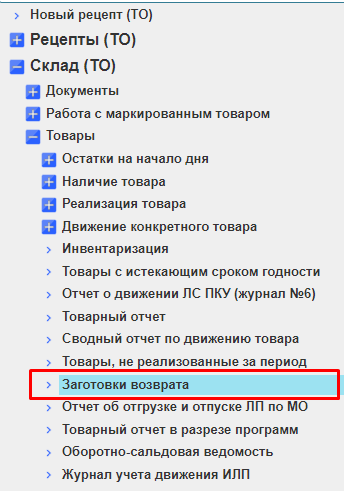 Добавляем товар в заготовку и нажимаем оформить. (Здесь нет выбора куда перемещать товар, по умолчанию перемещается на РС)На РС: Склад – товары – заготовки возврата – подразделений
Оформляет возвратСклад – документы – ввод нового документа. Здесь сразу можно выбирать тип документа 1 – Накладная на перемещение в ТО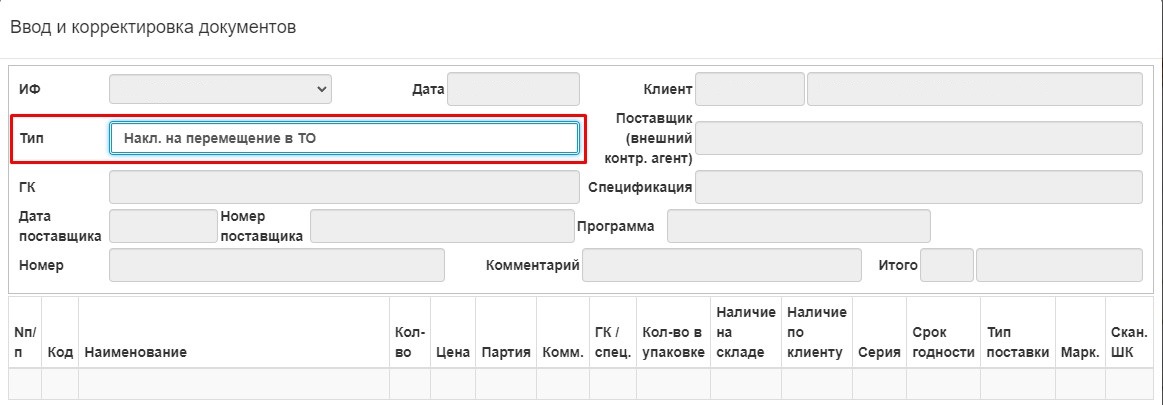 Добавляем товар по F4. После нажимаем ESC (выход из накладной) и товар автоматически перемещается на ФАПДанная инструкция по перемещению не марк товара актуальна для возврата товара на склад.После пункта 3 заходим: Склад – товары – заготовки возврата – собственнымиСоздаем заготовку возврата на склад СФ. Добавляем товар - оформляем